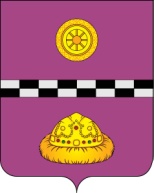 ПОСТАНОВЛЕНИЕот  15 августа 2022 г.                                                                                         № 313О внесении изменений в постановление администрации муниципального района «Княжпогостский» от 2 июля 2018 г. № 256 «Об  утверждении Положения об оплате труда работников  муниципальных учреждений физической культуры и спорта муниципального района«Княжпогостский»
В соответствии с приказом Министерства физической культуры и спорта Республики Коми от 12 июля 2022 г. № 01-12/203  «О внесении изменений в приказ Министерства физической культуры и спорта Республики Коми от 29 июня 2018 г.          № 01-12/185 «Об утверждении Положения об оплате труда работников государственных бюджетных и автономных учреждений физической культуры и спорта Республики Коми»ПОСТАНОВЛЯЮ: Внести в постановление администрации муниципального района «Княжпогостский» от 2 июля 2018 г. № 256 «Об утверждении Положения об оплате труда работников муниципальных учреждений физической культуры и спорта муниципального района «Княжпогостский» изменения согласно приложению к настоящему постановлению.Контроль за исполнением настоящего постановления возложить на первого заместителя руководителя администрации муниципального района «Княжпогостский»  М.В. Ховрина. Рекомендовать руководителям администраций  городских поселений принять аналогичные нормативные правовые акты.Настоящее постановление распространяется на правоотношения возникшие с 1 июля 2022 года. Главы муниципального района «Княжпогостский» -руководитель администрации         						А.Л. НемчиновПриложение к постановлению администрации муниципального района «Княжпогостский от 15 августа 2022 г. № 313Изменения, вносимые в постановление администрации муниципального района «Княжпогостский» от 2 июля 2018 г. № 256 «Об утверждении Положения об оплате труда работников муниципальных учреждений физической культуры и спорта муниципального района «Княжпогостский»Раздел 2 «Должностные оклады (оклады) специалистов, служащих и рабочих» изложить в следующей редакции:«Раздел  2. ДОЛЖНОСТНЫЕ ОКЛАДЫ (ОКЛАДЫ) СПЕЦИАЛИСТОВ, СЛУЖАЩИХ И РАБОЧИХ Должностные оклады (оклады) работников Учреждений устанавливаются на основе отнесения занимаемых ими должностей служащих (профессий рабочих) к профессиональным квалификационным группам или квалификационным уровням соответствующей профессиональной квалификационной группы:Должностные оклады работников физической культуры и спорта устанавливаются на основе профессиональных квалификационных групп должностей, утвержденных приказом Министерства здравоохранения и социального развития Российской Федерации от 27 февраля 2012 г. № 165н «Об утверждении профессиональных квалификационных групп должностей работников физической культуры и спорта».Размеры должностных окладов по профессиональным квалификационным группам работников физической культуры и спорта:Размер должностного оклада, предусмотренный разделом «2 квалификационный уровень» профессиональной квалификационной группы «Должности работников физической культуры и спорта второго уровня», распространяется на должность методиста по физической культуре. Размер должностного оклада, предусмотренный разделом «3 квалификационный уровень» профессиональной квалификационной группы «Должности работников физической культуры и спорта второго уровня», распространяется на должность, старшего методиста по физической культуре.Должностные оклады медицинских работников Учреждений устанавливаются на основе профессиональных квалификационных групп должностей, утвержденных Приказом Министерства здравоохранения и социального развития Российской Федерации от 06.08.2007 № 526 «Об утверждении профессиональных квалификационных групп должностей медицинских и фармацевтических работников».Размеры должностных окладов по профессиональным квалификационным группам должностей медицинских и фармацевтических работников:Должностные оклады работников культуры устанавливаются на основе профессиональных квалификационных групп должностей, утвержденных приказом Министерства здравоохранения и социального развития Российской Федерации от 31 августа 2007 г. № 570 «Об утверждении профессиональных квалификационных групп должностей работников культуры, искусства и кинематографии».Размеры должностных окладов по профессиональным квалификационным группам должностей работников культуры, искусства и кинематографии:Должностные оклады работников, занимающих общеотраслевые должности руководителей, специалистов и служащих, устанавливаются на основе профессиональных квалификационных групп, утвержденных приказом Министерства здравоохранения и социального развития Российской Федерации от 29 мая 2008 года № 247н «Об утверждении профессиональных квалификационных групп общеотраслевых должностей руководителей, специалистов и служащих».Размеры должностных окладов по профессиональным квалификационным группам общеотраслевых должностей руководителей, специалистов и служащих:Примечания:<*> за исключением случаев, когда должность с наименованием «главный» является составной частью должности руководителя или заместителя руководителя организации либо исполнение функций по должности специалиста с наименованием «главный» возлагается на руководителя и заместителя руководителя организации;2.1.5. Размеры должностных окладов, предусмотренные разделами «1 квалификационный уровень» - «4 квалификационный уровень» профессиональной квалификационной группы «Общеотраслевые должности служащих второго  уровня», распространяются на должности: специалист гражданской обороны, инженер по эксплуатации оборудования с учетом предусмотренного квалификационными характеристиками внутридолжностного категорирования.2.1.6. Размер должностного оклада, предусмотренный разделом «1 квалификационный уровень» профессиональной квалификационной группы «Общеотраслевые должности служащих четвертого уровня», распространяются на должность начальника отдела любого функционала.  2.1.7. Размер должностного оклада, предусмотренный разделом «4 квалификационный уровень» профессиональной группы «Общеотраслевые должности служащих третьего уровня», распространяется на должность заведующего сектором любого функционала.Размеры должностных окладов по должностям, трудовые функции, квалификационные требования и наименование по которым установлены в соответствии с профессиональными стандартами:2.1.8.1. Приказ Министерства труда и социальной защиты Российской Федерации от 08.09.2014 № 630н «Об утверждении профессионального стандарта «Инструктор-методист»:2.1.8.2. Приказ Министерства труда и социальной защиты Российской Федерации от 02.04.2019 № 197н «Об утверждении профессионального стандарта «Инструктор-методист по адаптивной физической культуре и адаптивном спорту»:2.1.8.3. Приказ Министерства труда и социальной защиты Российской Федерации от 02.04.2019 № 199н «Об утверждении профессионального стандарта «Тренер по адаптивной физической культуре и адаптивном спорту»:2.1.8.4. Приказ Министерства труда и социальной защиты Российской Федерации от 28.03.2019 № 192н «Об утверждении профессионального стандарта «Специалист по обслуживанию и ремонту спортивного инвентаря и оборудования»:2.1.8.5. Приказ Министерства труда и социальной защиты Российской Федерации от 28.03.2019 № 191н «Об утверждении профессионального стандарта «Тренер»:Примечание:<*> При осуществлении работником по должности «тренер» трудовых функций по кодам С/01.6 – 05.6, D/01.6 – 05.6  шестого уровня квалификации, установленных в профессиональном стандарте «Тренер», утвержденном Приказом Министерства труда и социальной защиты Российской Федерации от 28.03.2019 № 191н, работнику устанавливаются стимулирующие выплаты в соответствии с подпунктом 16 пункта 4.3 раздела 4 Настоящего Положения.2.1.8.6. Приказ Министерства труда и социальной защиты Российской Федерации от 26.11.2018 № 744н «Об утверждении профессионального стандарта «Специалист по медицинскому массажу»:2.1.8.7. Приказ Министерства труда и социальной защиты Российской Федерации от 06.05.2015 № 276н «Об утверждении профессионального стандарта «Специалист по организационному и документационному обеспечению управления организацией»:2.1.8.8. Приказ Министерства труда и социальной защиты Российской Федерации от 06.10.2015 № 691н «Об утверждении профессионального стандарта «Специалист по управлению персоналом»:2.1.8.9. Приказ Министерства труда и социальной защиты Российской Федерации от 21.02.2019 № 103н «Об утверждении профессионального стандарта «Бухгалтер»:2.1.8.10. Приказ Министерства труда и социальной защиты Российской Федерации от 10.05.2017 № 416н «Об утверждении профессионального стандарта «Специалист по управлению документацией организации»:2.1.8.11. Приказ Министерства труда и социальной защиты Российской Федерации от 15.02.2017 № 181н «Об утверждении профессионального стандарта «Специалист в области контрольно-измерительных приборов и автоматики»:2.1.8.11. Приказ Министерства труда и социальной защиты Российской Федерации от 02.02.2018 № 49н «Об утверждении профессионального стандарта «Специалист административно-хозяйственной деятельности»:2.1.8.12. Приказ Министерства труда и социальной защиты Российской Федерации от 04.08.2014 № 524н «Об утверждении профессионального стандарта «Специалист в области охраны труда»:2.1.8.13. Приказ Министерства труда и социальной защиты Российской Федерации от 31.07.2019 № 540н «Об утверждении профессионального стандарта «Специалист по эксплуатации радиоэлектронных средств (инженер - электроник)»:2.1.9. Заместителям руководителей структурных подразделений учреждений размер должностного оклада, устанавливается на 10-30 процентов ниже должностного оклада, предусмотренного по должности соответствующего руководителя.2.2.Размеры окладов работников учреждения, осуществляющих трудовую деятельность по профессиям рабочих Учреждения, не перечисленных в пункте 2.1 настоящего раздела, устанавливаются в зависимости от разряда выполняемых работ в соответствии с Единым тарифно-квалификационным справочником работ и профессий рабочих:  2.2.1. Размер оклада, определяемый в соответствии с 9 - 10 разрядами оплаты труда, устанавливается высококвалифицированным рабочим, постоянно занятым на особо сложных и ответственных работах, к качеству исполнения которых предъявляются специальные требования. Перечень профессий рабочих, постоянно занятых на особо сложных и ответственных работах, к качеству исполнения которых предъявляются специальные требования,  определяется локальным актом Учреждения с учетом мнения представительного органа работников. К высококвалифицированным рабочим относятся рабочие, имеющие не менее 6 разряда согласно Единому тарифно-квалификационному справочнику.Вопрос об установлении конкретному рабочему указанного оклада решается руководителем учреждения с учетом мнения представительного органа работника с учетом квалификации, объема и качества, выполняемых им работ в пределах средств, направляемых на оплату труда. Указанная оплата может носить как постоянный, так и временный характер. 2.3. Руководителям и специалистам за работу в Учреждениях, расположенных в сельских населенных пунктах (в соответствии со статьей 4 Закона Республики Коми от 12 ноября 2004 г. № 58-РЗ «О некоторых вопросах в сфере оплаты труда работников государственных учреждений Республики Коми, государственных унитарных предприятий Республики Коми и территориального фонда обязательного медицинского страхования Республики Коми») устанавливается размер повышения должностного оклада  (ставки заработной платы) на 25%.2.4. Тренерам, инструкторам-методистам (в том числе старшим), инструкторам-методистам по адаптивной физической культуре (в том числе старшим), работникам, занимающим должности медицинских работников, иным специалистам в области физической культуры и спорта Российской Федерации согласно перечню, утвержденному Приказом Министерства спорта, туризма и молодежной политики Российской Федерации от 16.04.2012 № 347 «Об утверждении перечня иных специалистов в области физической культуры и спорта в Российской Федерации и перечня специалистов в области физической культуры и спорта, входящих в состав спортивных сборных команд Российской Федерации»,   устанавливается размер повышения должностного оклада  (ставки заработной платы) за наличие:1) второй квалификационной категории –5 процентов;2) первой квалификационной категории –10 процентов;3) высшей квалификационной категории – 20 процентов.2.5. Повышенные должностные оклады по основаниям, предусмотренным пунктами  2.3 и 2.4 настоящего раздела, образуют новые размеры должностных окладов, ставок заработной платы.».№ п/пПрофессиональные квалификационные группыДолжностной оклад, рублейПрофессиональная квалификационная группа «Должности работников физической культуры и спорта первого уровня»Профессиональная квалификационная группа «Должности работников физической культуры и спорта первого уровня»Профессиональная квалификационная группа «Должности работников физической культуры и спорта первого уровня»1.1 квалификационный уровень1 квалификационный уровень1.Дежурный по спортивному залу9735Профессиональная квалификационная группа «Должности работников физической культуры и спорта второго уровня»Профессиональная квалификационная группа «Должности работников физической культуры и спорта второго уровня»Профессиональная квалификационная группа «Должности работников физической культуры и спорта второго уровня»1.1 квалификационный уровень1 квалификационный уровень1.Тренер-наездник лошадей110352.2 квалификационный уровень2 квалификационный уровень2.Администратор тренировочного процесса, оператор видеозаписи спортивной сборной команды Республики Коми, хореограф118803.3 квалификационный уровень12330Профессиональная квалификационная группа «Должности работников физической культуры и спорта третьего уровня»Профессиональная квалификационная группа «Должности работников физической культуры и спорта третьего уровня»Профессиональная квалификационная группа «Должности работников физической культуры и спорта третьего уровня»1.1 квалификационный уровень1 квалификационный уровень1.Врач по спортивной медицине спортивных сборных команд Республики Коми12975Профессиональная квалификационная группа «Должности работников физической культуры и спорта четвертого уровня»Профессиональная квалификационная группа «Должности работников физической культуры и спорта четвертого уровня»Профессиональная квалификационная группа «Должности работников физической культуры и спорта четвертого уровня»1.Главный тренер спортивной сборной команды Республики Коми15565№ п/пПрофессиональные квалификационные группыДолжностной оклад, рублейПрофессиональная квалификационная группа «Средний медицинский и фармацевтический персонал»Профессиональная квалификационная группа «Средний медицинский и фармацевтический персонал»Профессиональная квалификационная группа «Средний медицинский и фармацевтический персонал»3 квалификационный уровень3 квалификационный уровеньМедицинская сестра110354 квалификационный уровень4 квалификационный уровеньМедицинская сестра процедурной, фельдшер112905 квалификационный уровень5 квалификационный уровеньСтаршая медицинская сестра11550Профессиональная квалификационная группа «Врачи и провизоры»Профессиональная квалификационная группа «Врачи и провизоры»Профессиональная квалификационная группа «Врачи и провизоры»4.2 квалификационный уровень2 квалификационный уровень4.Врачи-специалисты (кроме врачей-специалистов, отнесенных к 3 и 4 квалификационным уровням настоящей профессиональной квалификационной группы)12075Профессиональная квалификационная группа «Руководители структурных подразделений учреждений с высшим медицинским и фармацевтическим образованием (врач-специалист, провизор)»Профессиональная квалификационная группа «Руководители структурных подразделений учреждений с высшим медицинским и фармацевтическим образованием (врач-специалист, провизор)»Профессиональная квалификационная группа «Руководители структурных подразделений учреждений с высшим медицинским и фармацевтическим образованием (врач-специалист, провизор)»5.1 квалификационный уровень1 квалификационный уровень5.Заведующий структурным подразделением (отделом)12540№п/пПрофессиональные квалификационные группыДолжностной оклад, рублей1.Профессиональная квалификационная группа «Должности работников культуры, искусства и кинематографии среднего звена»11035№ п/пНаименование должностиДолжностной оклад (рублей)Профессиональная квалификационная группа «Общеотраслевые должности служащих первого уровня»Профессиональная квалификационная группа «Общеотраслевые должности служащих первого уровня»Профессиональная квалификационная группа «Общеотраслевые должности служащих первого уровня»1 квалификационный уровень:1 квалификационный уровень:1 квалификационный уровень:1.Дежурный (по выдаче справок, залу, этажу гостиницы, комнате отдыха водителей автомобилей, общежитию и др.); делопроизводитель; кассир, архивариус92752 квалификационный уровень:2 квалификационный уровень:2 квалификационный уровень:1.Должности служащих раздела «1 квалификационный уровень» профессиональной квалификационной группы «Общеотраслевые должности служащих первого уровня, по которым может устанавливаться производное должностное наименование «старший»9360Профессиональная квалификационная группа «Общеотраслевые должности служащих второго уровня»Профессиональная квалификационная группа «Общеотраслевые должности служащих второго уровня»Профессиональная квалификационная группа «Общеотраслевые должности служащих второго уровня»1 квалификационный уровень:1 квалификационный уровень:1 квалификационный уровень:1.Администратор; переводчик - дактилолог; техник,  лаборант95452 квалификационный уровень:2 квалификационный уровень:2 квалификационный уровень:2.Должности служащих раздела «1 квалификационный уровень» профессиональной квалификационной группы «Общеотраслевые должности служащих второго уровня», по которым  может устанавливаться производное должностное наименование «старший», в том числе старший администратор.Должности служащих раздела «1 квалификационный уровень» профессиональной квалификационной группы «Общеотраслевые должности служащих второго уровня», по которым устанавливается II внутридолжностная категория, в том числе техник, переводчик – дактилолог, лаборант 97203 квалификационный уровень:3 квалификационный уровень:3 квалификационный уровень:3.Должности служащих раздела  «1 квалификационный уровень» профессиональной квалификационной группы «Общеотраслевые должности служащих второго уровня», по которым устанавливается I внутридолжностная категория, в том числе техник,  переводчик – дактилолог, лаборант99954 квалификационный уровень:4 квалификационный уровень:4 квалификационный уровень:4.Должности служащих раздела «1 квалификационный уровень» профессиональной квалификационной группы «Общеотраслевые должности служащих второго уровня», по которым может устанавливаться производное должностное наименование «ведущий» в том числе техник, переводчик – дактилолог, лаборант10360Профессиональная квалификационная группа «Общеотраслевые должности служащих третьего уровня»Профессиональная квалификационная группа «Общеотраслевые должности служащих третьего уровня»Профессиональная квалификационная группа «Общеотраслевые должности служащих третьего уровня»1 квалификационный уровень:1 квалификационный уровень:1 квалификационный уровень:1.Менеджер; сурдопереводчик; экономист; эксперт; психолог;  юрисконсульт108152 квалификационный уровень:2 квалификационный уровень:2 квалификационный уровень:2.Должности служащих раздела «1 квалификационный уровень» профессиональной квалификационной группы «Общеотраслевые должности служащих третьего уровня», по которым может устанавливаться II внутридолжностная категория, в том числе сурдопереводчик; экономист; эксперт; психолог; юрисконсульт110903 квалификационный уровень:3 квалификационный уровень:3 квалификационный уровень:3.Должности служащих раздела «1 квалификационный уровень» профессиональной квалификационной группы «Общеотраслевые должности служащих третьего уровня», по которым может устанавливаться I внутридолжностная категория, в том числе сурдопереводчик; экономист; эксперт; психолог; юрисконсульт113604 квалификационный уровень:4 квалификационный уровень:4 квалификационный уровень:1.Должности служащих раздела «1 квалификационный уровень» профессиональной квалификационной группы «Общеотраслевые должности служащих третьего уровня», по которым может устанавливаться производственное должностное наименование «ведущий», в том числе сурдопереводчик; экономист; эксперт; психолог; юрисконсульт117255 квалификационный уровень:5 квалификационный уровень:5 квалификационный уровень:1.Главные специалисты,  заместитель главного бухгалтера12085Профессиональная квалификационная группа «Общеотраслевые должности служащих четвертого уровня»Профессиональная квалификационная группа «Общеотраслевые должности служащих четвертого уровня»Профессиональная квалификационная группа «Общеотраслевые должности служащих четвертого уровня»1 квалификационный уровень:1 квалификационный уровень:1 квалификационный уровень:1.Начальник отдела информации; начальник планово-экономического отдела; начальник технического отдела; начальник финансового отдела; начальник юридического отдела125402 квалификационный уровень:2 квалификационный уровень:2 квалификационный уровень:1.Главный <*> (механик)129053 квалификационный уровень:3 квалификационный уровень:3 квалификационный уровень:1.Директор (начальник, заведующий) филиала, другого обособленного структурного подразделения13080Уровень квалификации, установленный в профессиональном стандарте по соответствующей трудовой функцииКод, установленный в профессиональном стандарте по соответствующей трудовой функцииВозможные наименования должностей, профессийДолжностной оклад, рублей4А/01.4А/02.4А/03.4А/04.4Инструктор по спорту110355В/05.5Инструктор по физической культуре111805С/01.5С/02.5С/03.5С/04.5С/05.5С/06.5Инструктор-методист118806D/01.6D/02.6D/03.6Инструктор-методист122006Е/01.6Е/02.6Е/03.6Е/04.6Старший инструктор-методист123306F/01.6F/02.6F/03.6Старший инструктор-методист12500Уровень квалификации, установленный в профессиональном стандарте по соответствующей трудовой функцииКод, установленный в профессиональном стандарте по соответствующей трудовой функцииВозможные наименования должностей, профессийДолжностной оклад, рублей5А/01.5А/02.5А/03.5А/04.5Инструктор-методист по адаптивной физической культуре и адаптивному спорту118806В/01.6В/02.6В/03.6В/04.6Старший инструктор-методист по адаптивной физической культуре12330Уровень квалификации, установленный в профессиональном стандарте по соответствующей трудовой функцииКод, установленный в профессиональном стандарте по соответствующей трудовой функцииВозможные наименования должностей, профессийДолжностной оклад, рублей5В/01.5В/02.5В/03.5Тренер по адаптивному спорту118806С/01.6С/02.6С/03.6С/04.6С/05.6Тренер по виду адаптивного спорта123306 D/01.6D/02.6D/03.6D/04.6D/05.6Старший тренер о виду адаптивного спорта129757 Е/01.7Е/02.7Е/03.7Тренер спортивной сборной команды по виду адаптивного спортаСтарший тренер спортивной сборной команды по виду адаптивного спорта13625Уровень квалификации, установленный в профессиональном стандарте по соответствующей трудовой функцииКод, установленный в профессиональном стандарте по соответствующей трудовой функцииВозможные наименования должностей, профессийДолжностной оклад, рублей5А/01.5А/02.5А/03.5ТехникТехник по эксплуатации и ремонту спортивной техники110355В/01.5В/02.5Специалист по подготовке спортивного инвентаряМеханик спортивной сборной команды12975Уровень квалификации, установленный в профессиональном стандарте по соответствующей трудовой функцииКод, установленный в профессиональном стандарте по соответствующей трудовой функцииВозможные наименования должностей, профессийДолжностной оклад, рублей5В/01.5В/02.5В/03.5Тренер<*>118806F/01.6F/02.6F/03.6F/04.6F/05.6Тренер спортивной сборной команды по виду спортаСтарший тренер спортивной сборной команды по виду спорта13635Уровень квалификации, установленный в профессиональном стандарте по соответствующей трудовой функцииКод, установленный в профессиональном стандарте по соответствующей трудовой функцииВозможные наименования должностей, профессийДолжностной оклад, рублей5А/01.5А/02.5А/03.5А/04.5Медицинская сестра по массажу (медицинский брат по массажу)11035Уровень квалификации, установленный в профессиональном стандарте по соответствующей трудовой функцииКод, установленный в профессиональном стандарте по соответствующей трудовой функцииВозможные наименования должностей, профессийДолжностной оклад, рублей5В/01.5В/02.5В/03.5Делопроизводитель92756С/01.6 - С/14.6Секретарь руководителя9545Уровень квалификации, установленный в профессиональном стандарте по соответствующей трудовой функцииКод, установленный в профессиональном стандарте по соответствующей трудовой функцииВозможные наименования должностей, профессийДолжностной оклад, рублей5А/01.5А/02.5А/03.5Специалист по персоналу95456В/01.6В/02.6В/03.6Специалист по персоналу97206С/01.6С/02.6С/03.6Специалист по персоналу99956Е/01.6Е/02.6Е/03.6Специалист по персоналу117257G/01.7G/02.7G/03.7Руководитель структурного подразделенияНачальник структурного подразделения12540Уровень квалификации, установленный в профессиональном стандарте по соответствующей трудовой функцииКод, установленный в профессиональном стандарте по соответствующей трудовой функцииВозможные наименования должностей, профессийДолжностной оклад, рублей5А/01.5А/02.5А/03.5БухгалтерБухгалтер II категорииБухгалтер I категории108156В/01.6В/02.6В/03.6В/04.6Главный бухгалтер12500Уровень квалификации, установленный в профессиональном стандарте по соответствующей трудовой функцииКод, установленный в профессиональном стандарте по соответствующей трудовой функцииВозможные наименования должностей, профессийДолжностной оклад, рублей6А/01.6А/02.6А/03.6А/04.6А/05.6А/06.6А/07.6Документовед10815Уровень квалификации, установленный в профессиональном стандарте по соответствующей трудовой функцииКод, установленный в профессиональном стандарте по соответствующей трудовой функцииВозможные наименования должностей, профессийДолжностной оклад, рублей5G/01.5G/02.5Техник по контрольно-измерительным приборам и автоматике II категорииТехник по контрольно-измерительным приборам и автоматике I категории9720Уровень квалификации, установленный в профессиональном стандарте по соответствующей трудовой функцииКод, установленный в профессиональном стандарте по соответствующей трудовой функцииВозможные наименования должностей, профессийДолжностной оклад, рублей5А/01.5А/02.5А/03.5А/04.5А/05.5Специалист по административно-хозяйственному обеспечению97205С/01.5С/02.5Специалист по административно-хозяйственной деятельности99955С/02.5Специалист по управлению корпоративным транспортом99956Е/01.6Е/02.6Начальник  административно-хозяйственного подразделения12540Уровень квалификации, установленный в профессиональном стандарте по соответствующей трудовой функцииКод, установленный в профессиональном стандарте по соответствующей трудовой функцииВозможные наименования должностей, профессийДолжностной оклад, рублей6А/01.6А/02.6А/03.6А/04.6Специалист по охране труда108156В/01.6В/02.6В/03.6Специалист по охране труда110907С/01.7Специалист по охране труда11360Уровень квалификации, установленный в профессиональном стандарте по соответствующей трудовой функцииКод, установленный в профессиональном стандарте по соответствующей трудовой функцииВозможные наименования должностей, профессийДолжностной оклад, рублей5А/01.5А/02.5Инженер – электроник108155В/01.5 В/02.5Инженер – электроник III категории110906С/01.6С/02.6Инженер – электроник II категории11360Разряд оплаты трудаОклад, рублей1909029275394554964059815699957102258104609108151011180